INDICAÇÃO Nº 6284/2017Sugere ao Poder Executivo Municipal pintura de solo de trânsito (Faixa de Pedestres) nas proximidades do nº 1371 da Rua Tupis, no bairro Santa Rita de Cássia.Excelentíssimo Senhor Prefeito Municipal, Nos termos do Art. 108 do Regimento Interno desta Casa de Leis, dirijo-me a Vossa Excelência para sugerir que, por intermédio do Setor competente, seja executada reforço em pinturas de solo de trânsito na Rua Emboabas, próximo ao número 382, no bairro Santa Rita de Cássia, neste município. Justificativa:Conforme reivindicação da população do bairro Santa Rita de Cássia, este vereador solicita pintura de solo de trânsito (Faixa de Pedestres) nas proximidades do nº 1371 da Rua Tupis, no bairro Santa Rita de Cássia. Tal pedido se faz necessário devido vários pedestres atravessarem a via diariamente, bem como pelo fato de que a via é movimentada e causa transtornos a quem passa pelo local, correndo riscos de atropelamento por falta da devida faixa de pedestres.Plenário “Dr. Tancredo Neves”, em 04 de agosto de 2.017.JESUS VENDEDOR-Vereador / Vice Presidente-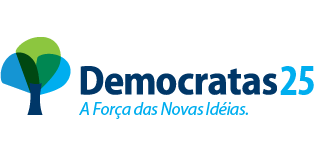 